Сумська міська радаVІII СКЛИКАННЯ LI СЕСІЯРІШЕННЯвід 27 березня 2024 року № 4662-МРм. СумиРозглянувши звернення фізичної особи - підприємця, надані документи, відповідно до статей 12, 122, 123, 124, 186 Земельного кодексу України, частини першої статті 19 Закону України «Про оренду землі», абзацу другого частини четвертої статті 15 Закону України «Про доступ до публічної інформації», на підставі рішення Сумської міської ради від 24 червня 2020 року № 7000-МР «Про встановлення плати за землю» (зі змінами), враховуючи рішення Сумської міської ради від 26 вересня 2018 року № 3893-МР «Про надання дозволу ФОП Савченко Я.Є. на розроблення технічної документації із землеустрою щодо встановлення (відновлення) меж земельної ділянки в натурі (на місцевості) за адресою: м. Суми, вул. Реміснича, 35/1» та рекомендації засідання постійної комісії з питань архітектури, містобудування, регулювання земельних відносин, природокористування та екології Сумської міської ради (протокол від 31 жовтня 2023 року № 72), керуючись пунктом 34 частини першої статті 26 Закону України «Про місцеве самоврядування в Україні», Сумська міська рада ВИРІШИЛА:1. Затвердити технічну документацію із землеустрою щодо встановлення (відновлення) меж земельної ділянки в натурі (на місцевості) та надати в оренду земельну ділянку згідно з додатком.2. Встановити орендну плату у розмірі відсотку від нормативної грошової оцінки земельної ділянки, зазначеного в графі 7 додатку до рішення.3. Фізичній особі – підприємцю Савченко Ярославу Євгеновичу в місячний термін після прийняття рішення звернутися до Департаменту забезпечення ресурсних платежів Сумської міської ради (Клименка Юрія) для укладання договору оренди земельної ділянки.4. Після укладання договору оренди земельної ділянки за адресою:                     м. Суми, вул. Реміснича, 35/1, площею 0,0528 га, кадастровий номер 5910136600:17:011:0005, фізичній особі – підприємцю Савченко Ярославу Євгеновичу звернутися до Сумської міської ради із заявою про надання дозволу на розроблення проекту землеустрою щодо відведення земельної ділянки у зв’язку зі зміною її цільового призначення із земель житлової та громадської забудови; для будівництва та обслуговування адміністративних будинків, офісних будівель компанії, які займаються підприємницькою діяльністю, пов’язаною з отриманням прибутку (код виду цільового призначення - 03.10) на землі промисловості, транспорту, електронних комунікацій, енергетики, оборони та іншого призначення; для розміщення та експлуатації об’єктів дорожнього сервісу (код виду цільового призначення - 12.11).5. Через півроку після припинення або скасування воєнного стану в Україні фізичній особі - підприємцю звернутися до Сумської міської ради щодо врегулювання питання перегляду розміру орендної плати на рік за землю у відсотках до нормативної грошової оцінки земельної ділянки у відповідності до вимог нормативно-правових актів на дату припинення або скасування воєнного стану в Україні. Секретар Сумської міської ради					       Артем КОБЗАРВиконавець: Клименко ЮрійДодатокдо рішення Сумської міської ради   «Про надання в оренду фізичній                                 особі – підприємцю Савченко Ярославу Євгеновичу земельної ділянки за адресою:                 м. Суми, вул. Реміснича, 35/1, кадастровий номер 5910136600:17:011:0005, площею 0,0528 га»від 27 березня 2024 року № 4662-МРСПИСОКфізичних осіб - підприємців, яким надаються в оренду земельні ділянки  Секретар Сумської міської ради													   Артем КОБЗАРВиконавець: Клименко Юрій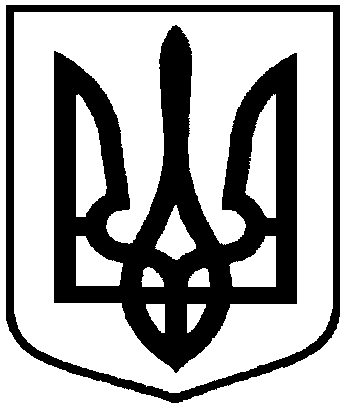 Про надання в оренду фізичній особі – підприємцю Савченко Ярославу Євгеновичу земельної ділянки за адресою: м. Суми, вул. Реміснича, 35/1, кадастровий номер 5910136600:17:011:0005, площею 0,0528 га№з/пПрізвище, ім’я, по-батькові фізичної особи - підприємця, реєстраційний номер картки платника податківФункціональне призначення земельної ділянки,адреса земельної ділянки,кадастровий номерПлоща, га,строк користування Категорія земельної ділянкиКод виду цільового призначенняРозмір орендної плати в рік за землю у відсотках до грошової оцінки земельної ділянки12345671.Фізична особа- підприємець Савченко Ярослав Євгенович, Під автосервісним комплексом,вул. Реміснича, 35/1, 5910136600:17:011:0005,(номер запису про право власності  з Державного реєстру речових прав на нерухоме майно: 21170692 від 30.06.2017, реєстраційний номер об’єкта нерухомого майна: 1204881959101)0,052810 роківЗемлі житлової та громадської забудови03.10 4,0(2,0на період дії воєнного стану в Україні та протягом півроку після його припинення або скасування)